Live-Webinar zum Thema: „Öffentliche Ausschreibungen im Smart City Sektor finden“Mülheim/Ruhr, 6.  Februar 2023. Das Mülheimer Unternehmen bee smart city bietet ein Grundlagenseminar zum Thema „Öffentliche Ausschreibungen im Bereich Smart City finden“ an. Das kostenlose Webinar ist für alle Unternehmen gedacht, die als Lösungsanbieter mit öffentlichen Ausschreibungen Ihre Produkte speziell im Smart City Sektor platzieren wollen. bee smart city lädt zu einem kostenlosen Webinar rund um das Thema öffentliche Ausschreibungen speziell im Smart City Sektor ein. Das englischsprachige Webinar findet am 9. Februar 2023 um 16 Uhr (MET) in englischer Sparache statt und dauert circa 30 Minuten. Die Referenten Jens Steimann und Joe Appleton bieten wertvolle Informationen für alle Unternehmen die als Lösungsanbieter Produkte und Dienstleistungen speziell im Bereich Smart City platzieren wollen. Im Webinar besteht auch die Möglichkeit zum Live-Chat mit den Referenten, um weitere Fragen zu erörtern. Angesprochen sind alle Unternehmen oder Organisationen, die Lösungen und Dienstleistungen im Bereich Smart City anbieten. Das Webinar ist an ein internationales Publikum gerichtet und wird in englischer Sprache gehalten.Hier geht es zur Webinar-Anmeldung
„Vor allem Startups und kleine mittelständische Unternehmen (KMU) sind oftmals mit der Recherche nach öffentlichen Aufträgen überfordert und verpassen so die Chance ihre innovativen Produkte zu platzieren. Das Webinar vermittelt ein Grundwissen rund um die Suche nach öffentlichen Ausschreibungen. Zudem zeigen wir Wege auf, wie Unternehmen leichter an die passenden Ausschreibungen gelangen“, sagt Jens Steimann, Head of Sales bei bee smart city.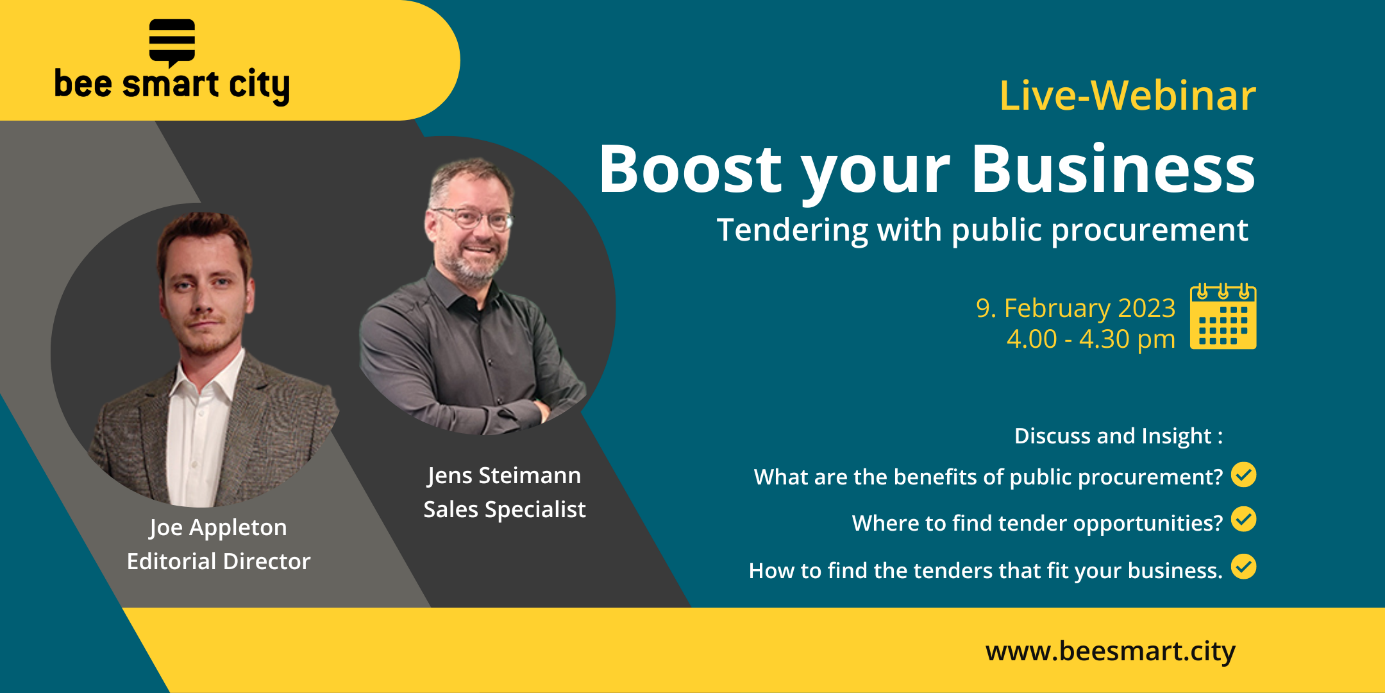 Die Schwerpunkte des Webinars liegen auf der Beantwortung folgender Fragen:Welche Vorteile bietet das öffentliche Auftragswesen?Wo findet man öffentliche Ausschreibungen?Wie die Ausschreibungen finden, die zum Unternehmen passen?Zur WebinaranmeldungÜber bee smart city

bee smart city ist ein spezialisiertes digitales Software- und Beratungsunternehmen, das es sich zur Aufgabe gemacht hat, Kommunen zu befähigen, die Transformation zu intelligenten und nachhaltigen Städten und Regionen erfolgreich zu bewältigen. Mit der Smart City Toolbox - einer einzigartigen Software-as-a-Service-Lösung für Städte und Regionen - ermöglichen wir das effektive Management von Smart City-Strategien und entsprechenden Projekten digital und kollaborativ an einem Ort. Mit mehr als 14.000 Mitgliedern aus 170 Ländern betreibt bee smart city das größte kostenlose Smart City Online Netzwerk und die größte Smart City Community, in der Smart City Fachleute Wissen austauschen, lernen und Markteinblicke gewinnen können. Die Plattform ist auch als White-Label-Lösung für Organisationen verfügbar, die die Zusammenarbeit zwischen verschiedenen Interessengruppen fördern wollen. Darüber hinaus bieten wir einen einzigartigen globalen Smart City Ausschreibungsdienst an, der Lösungsanbietern Zugang zu neu veröffentlichten Smart City Ausschreibungen weltweit bietet. Und nicht zuletzt beraten wir Städte bei der Ausarbeitung und Umsetzung von Smart City Strategien und -Lösungen. Erfahren Sie mehr unter: www.beesmart.cityWeitere Informationen:Nicole Becker
Marketing Communication Manager bee smart city GmbH
Wiesenstr. 35
45473 Mülheim/Ruhr
Tel. +49 (0) 208 62801331
E-Mail: press@beesmart.city